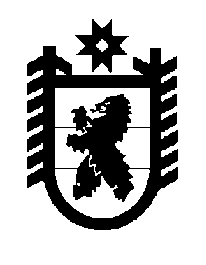 Российская Федерация Республика Карелия    ПРАВИТЕЛЬСТВО РЕСПУБЛИКИ КАРЕЛИЯРАСПОРЯЖЕНИЕ                                от  22 декабря 2015 года № 813р-Пг. Петрозаводск 1. Одобрить Соглашение между Правительством Республики Карелия, Некоммерческой организацией «Российский топливный Союз» и Обществом с ограниченной ответственностью «Компания ТРАССА» (далее – Соглашение) и поручить подписать его первому заместителю Главы Республики Карелия Тельнову Олегу Владимировичу.2. Определить Министерство культуры Республики Карелия и Государственный комитет Республики Карелия по транспорту органами, уполномоченными на выполнение условий Соглашения.           ГлаваРеспублики  Карелия                                                              А.П. Худилайнен